Protokoll der erledigten Aufgaben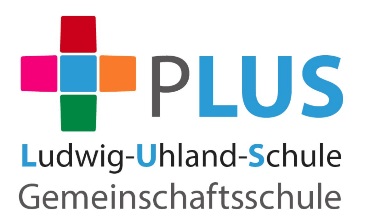 *Woche 8 der Schulschließung: 18.05.2020 – 20.05.2020*  Fach DeutschFach DeutschFach DeutschAufgabenDatumSchwierigkeiten bei der Bearbeitung? Fragen?25.05.202026.05.202027.05.202028.05.202029.05.2020Fach MathematikFach MathematikFach MathematikAufgabenDatumSchwierigkeiten bei der Bearbeitung? Fragen?25.05.202026.05.202027.05.202028.05.202029.05.2020Fach EnglischFach EnglischFach EnglischAufgabenDatumSchwierigkeiten bei der Bearbeitung? Fragen?25.05.202026.05.202027.05.202028.05.202029.05.2020